Publicado en Sant Just Desvern  el 30/11/2022 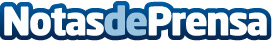 Eficiencia y precisión: Tecnologías innovadoras para la robótica y soluciones de mantenimiento inteligentesSchaeffler presenta algunos de sus productos como los reductores de precisión de par estándar y de par elevado con rodamiento principal del reductor en combinación óptima para unas articulaciones robóticas compactas, potentes y económicas. Los sensores de par integrados permiten el uso de cobots en áreas de aplicación nuevas y sofisticadas. El primer lubricador inteligente del mundo elimina tareas rutinarias que requieren mucho tiempo y simplifica el proceso de suministrar lubricante a las máquinasDatos de contacto:Nuria Galimany+34934803677Nota de prensa publicada en: https://www.notasdeprensa.es/eficiencia-y-precision-tecnologias-innovadoras_1 Categorias: Internacional Nacional Inteligencia Artificial y Robótica Otras Industrias Innovación Tecnológica http://www.notasdeprensa.es